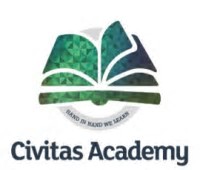 Reception Curriculum Overview: Spring TermSpring 1 Topic: Once Upon a timeSpring 2 Topic: Growing and Changing SubjectSkills TaughtHow can you help?Communication and LanguageUsing new language and ‘story language’ in role play Being able to follow stories without pictures and props Learn to say what will happen next in storiesRead and share stories with your child Personal Social and Emotional DevelopmentDescribing self in positive waysUnderstanding how to be a good friend Encourage children talk about their strengths Physical Development Dressing and undressing Independently  Balancing and negotiating space Understanding how to carry and store equipment safely Encourage your child to dress and undress independently Literacy Retelling stories using puppets and pictures  Sequencing stories Forming letters correctly Using sounds to write simple words and sentences Read and share stories with your child Encourage your child to practice writing own name and practice letter formationMaths Naming and describing 3D shapesOrdering objects by weight size and capacity Using Language related to time and money Ordering numbers Point out shapes in the home environment Talk about days of the week and seasonsUnderstanding the World Using language to describe similarities and differences in people, objects and materials growth, decay and changes over time Discuss changes between seasons Expressive Arts and DesignJunk modelling Using shapes for models Colour mixing Using different methods to join materials together Provide opportunities for your child to draw, paint and create